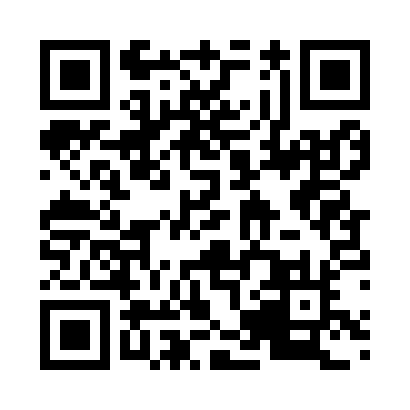 Prayer times for Lommoye, FranceMon 1 Apr 2024 - Tue 30 Apr 2024High Latitude Method: Angle Based RulePrayer Calculation Method: Islamic Organisations Union of FranceAsar Calculation Method: ShafiPrayer times provided by https://www.salahtimes.comDateDayFajrSunriseDhuhrAsrMaghribIsha1Mon6:207:311:585:328:269:362Tue6:187:291:575:338:279:383Wed6:167:271:575:338:299:404Thu6:137:241:575:348:309:415Fri6:117:221:575:358:329:436Sat6:097:201:565:358:339:457Sun6:067:181:565:368:359:478Mon6:047:161:565:378:369:489Tue6:027:141:555:388:389:5010Wed5:597:121:555:388:399:5211Thu5:577:101:555:398:419:5412Fri5:557:081:555:408:429:5613Sat5:527:061:545:408:449:5714Sun5:507:041:545:418:459:5915Mon5:487:021:545:428:4710:0116Tue5:457:001:545:428:4810:0317Wed5:436:581:535:438:5010:0518Thu5:416:561:535:448:5110:0719Fri5:396:541:535:448:5310:0920Sat5:366:521:535:458:5410:1021Sun5:346:501:535:468:5610:1222Mon5:326:491:525:468:5710:1423Tue5:296:471:525:478:5910:1624Wed5:276:451:525:479:0010:1825Thu5:256:431:525:489:0110:2026Fri5:236:411:525:499:0310:2227Sat5:206:391:525:499:0410:2428Sun5:186:381:515:509:0610:2629Mon5:166:361:515:509:0710:2830Tue5:146:341:515:519:0910:30